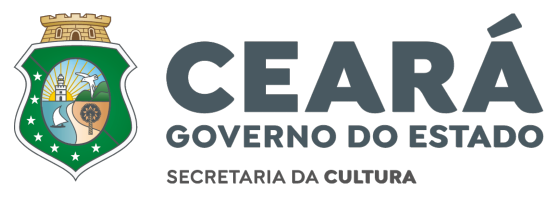 CHAMAMENTO PÚBLICO PARA PROGRAMAÇÃO CULTURAL DO MUSEU DO CEARÁ, MUSEU SACRO SÃO JOSÉ DE RIBAMAR E DO ARQUIVO PÚBLICO DO ESTADO DO CEARÁANEXO VDECLARAÇÃO DE COMPROMISSO E CONTRAPARTIDAEu, ............................................................................................., portador(a) da Carteira de Identidade nº .........................., órgão expedidor ...................,expedida em ....../....../.....; portador do CPF nº ...............................................................; residente e domiciliado(a) na ......................................................................................... nº ........ complemento ........................................, na cidade de ..........................., Estado do Ceará, CEP ............................, telefone (8__) ........................, e-mail ........................................; declaro, para os devidos fins, que sou o(a) dirigente da .............................................................., CNPJ ..........................................; com sede social na ........................................................................., nº ......., na cidade de ....................................., Estado do Ceará, CEP .............................., telefone (8__) ...............................; Fax (8__) ............................; e-mail: .........................................., exercendo o cargo de ................................................, com mandato de ............ anos conforme disposto no artigo ......... do ........................ Social, vencendo em ...../....../...., podendo, portanto, representá-la; que estou de acordo com os termos do Chamamento Público para Programação Cultural do Museu do Ceará, Museu Sacro São José de Ribamar e Arquivo Público Estadual do Ceará, que implementou as condições de participação, e que a não apresentação de qualquer documento e/ou informação no prazo determinado implicará a desclassificação do Projeto, conforme estabelecido no Edital.Declaro ainda que assumo o compromisso do cumprimento da Contrapartida proposto no referido Projeto, conforme os termos do EDITAL.___________________, _____ de __________________ de 2022___________________________________________AssinaturaNome e assinatura do proponente (representante legal) da instituição, esse anexo não será aceito com assinatura colada. 